Základná škola Užhorodská 39, Košice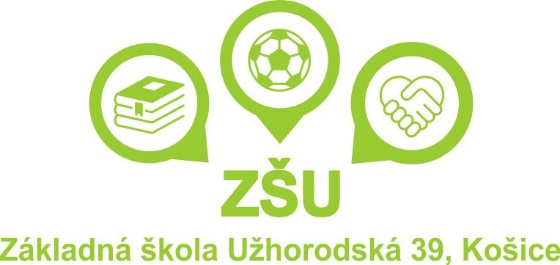 Správa o výchovno-vzdelávacej činnosti, jej výsledkoch a podmienkach za školský rok 2019/2020Podľa vyhlášky Ministerstva školstva SR 9/2006 Z. z.Základné identifikačné údajeTitul, meno a priezvisko riaditeľa školy :	RNDr. Mikuláš TóthNástup do funkcie riaditeľa na tejto škole: 	1996	Názov školy a úplná adresa školy:		Základná škola Užhorodská 39, KošiceOkres: Košice IV				Príslušnosť školy k školskému úradu: OÚ KošiceTelefón: 0911 142 144          			e-mail: riaditel@zsuzhorodska.skWebová stránka školy: 			zsuzhorodska.edupage.orgFB školy/ZŠ UžhorodskáVznik školy: 					podľa zriaďovacej listiny: 1972Prehľad riaditeľov na škole od vzniku :1. Ján Punda					1972 - 1973	2. Mikuláš Štroncer				1973 – 19753. Mária Špinerová				1975 – 19834. Mgr. Jolana Baloghová			1983 – 19855. PaedDr. Daniela Jutková			1985 – 19936. Mgr. Katarína Gurská			1993 – 19967. RNDr. Mikuláš Tóth			1996 – vo funkciiŠtatistické údaje o základnej škole k 30. 06. 2020Počet všetkých tried ZŠ spolu: 16				z toho 	v 1. – 4. roč.: 9	      									v 5. – 9. roč.: 7Počet všetkých žiakov ZŠ spolu: 254 			z toho  v 1. – 4. roč.: 142	      									v 5. – 9. roč.: 112	Počet špeciálnych tried: 0					v nich počet žiakov: 0	Počet tried nultého ročníka: 0				v nich počet žiakov: 0	Počet oddelení ŠKD: 4					v nich počet žiakov: 120Počet začlenených (integrovaných) žiakov v bežných triedach: 22	Počet žiakov zo sociálne znevýhodneného prostredia z celkového počtu žiakov ZŠ: 1Počet rómskych žiakov z celkového počtu žiakov ZŠ: 6		Počet rómskych žiakov zo sociálne znevýhodneného prostredia: 0	Počet žiakov 1. – 9. ročníka ZŠ navštevujúcich ZUŠ:  13			Počet vymeškaných hodín spolu za celý rok: 17613	priemer na žiaka: 72,71z toho neospravedlnených hodín za celý rok: 0	priemer na žiaka: 0    Počet znížených známok zo správania na konci roka:  2. st.: 0	3. st.: 0	4. st.: 0Počet udelených pokarhaní riaditeľom školy na konci roka: 0	pochvál riad. školy: 3Počet prospievajúcich žiakov spolu: 254 				neprospievajúcich spolu: 0 Počet neklasifikovaných žiakov spolu: 8		Počet žiakov 5. – 9. roč. so samými jednotkami: 17	Počet učiteľov vrátane riaditeľa školy a ZRŠ: 	fyzický stav: 21     	prepočítaný stav: 14,68Počet asistentov učiteľa v ZŠ: 1,5            		z toho: pre žiakov so zdravotným postihom: 2osobný asistent: 1	 	Počet vychovávateľov ŠKD:  3                        	fyzický stav: 3	  	prepočítaný stav: 2,7Počet pedagogických zamestnancov, ktorí nespĺňajú kvalifikačné predpoklady: 0	z toho študujúcich za účelom splnenia kvalifikačných predpokladov: 0	Počet nepedagogických zamestnancov v ZŠ:     	fyzický stav: 12 	prepočítaný stav: 11Prehľad o rozmiestnení žiakov na stredné školy k 30. 06. 2020:počet žiakov 9. ročníka: 16			z nich neumiestnených: 0 	počet prijatých na gymnáziá: 4			na stredné odborné školy: 15	 počet končiacich v nižších ročníkoch: 3  	z nich neumiestnených: 0počet žiakov, ktorí odchádzajú po 5. roč. na 8 r. G: 2 počet žiakov, ktorí odchádzajú po 8. roč.  G: 0Údaje o ďalšom vzdelávaní pedagogických zamestnancovPočet uvádzaných začínajúcich pedagogických zamestnancov do praxe: 0
Počet pedagógov, ktorí absolvovali adaptačné vzdelávanie: 0Prehľad o vedomostných súťažiach, olympiádach a športových súťažiach:SÚŤAŽE A OLYMPIÁDYPK – Jazyk a komunikácia1. Šaliansky Maťko – okresné kolo – 1. žiak – bez umiestnenia   2. Hviezdoslavov Kubín – nekonal sa vzhľadom na pandémiu COVID-193. Slavcon– celoslovenské kolo – 1 žiak – bez umiestnenia4. Literárne Košice Jána Štiavnického – celoslovenské kolo – 5 žiakov – bez umiestnenia5. Kráľ čitateľov - mestské kolo – 10 žiakov – bez umiestnenia6. Medziriadky – celoslovenské kolo – 1 žiak – bez umiestnenia7. Olympiáda v anglickom jazyku – okresné kolo – 1 žiak – úspešný riešiteľ v kategórii 1B 8. Hračkárstvo – celoslovenské kolo – 1 žiak – 1. miesto v 3. kategóriiPK – Matematika a práca s informáciami1. Matematická olympiáda – okresné kolo – 1 žiak – úspešný riešiteľ (11. – 15. miesto)2. Pytagoriáda – školské kolo a postup do obvodného kola:
5. ročník: 3 žiaci
6. ročník: 2 žiaci
Obvodné kolo sa neuskutočnilo COVID-19	3. Matematický klokan – Medzinárodná súťaž organizovaná EXAM testing – prihlásených 11 žiakov, keďže sa konalo online, zúčastnili sa iba 4 deti 4. EXPERT geniality show Celoslovenská súťaž organizovaná Exam testing – prihlásených 10 žiakov.    PK – Človek a príroda1. Biologická olympiáda – okresné kolo – 1 žiak – 10.miesto v kategórii D
Ostatné kategórie a odbory BIO D, BIO E CPOVID 19 (len domáca príprava žiakov do prerušenia vyučovania 2. Botanikiáda –regionálne kolo – neuskutočnilo sa COVID-19PK – Človek a spoločnosť1. Dejepisná olympiáda – okresné kolo – 9. miesto v kategórii F2. Geografická olympiáda – obvodné kolo – 16. miesto v kat. F, 9. miesto v kat. E, 10. miesto v kat. GPK – Človek a hodnoty, Umenie a kultúra, Zdravie a pohyb1. Najkrajší sen – výtvarná súťaž CVČ 2. Cezpoľný beh – okresné koloMZ – 1.-4.ročník.1. Šaliansky Maťko2. Matematický Klokanko – celoslovenská súťaž3. Všetkovedko – celoslovenská súťaž      4. Pytagoriáda – obvodné kolo – neuskutočnilo sa COVID-195. Maksík – Celoslovenská matematická korešpondenčná súťaž pre žiakov 2. – 4. ročníka ZŠ 6. Čitateľský oriešok – celoslovenská čitateľsko-výtvarná súťaž 2., 3. a 4. ročníka ZŠ7. Englishstar POČET 1. MIEST V KRAJSKOM KOLE: 0    POČET 1. – 3. MIEST V CELOSLOVENSKOM KOLE: 1	  názvy súťaží  : Hračkárstvo – celoslovenské kolo – 1. miesto v 3. kategóriiPOČET UMIESTNENÍ (OCENENÍ) V MEDZINÁRODNÝCH SÚŤAŽIACH: 0Základné údaje k 30. 06. 2020Vedenie školy:Údaje o Rade školy a poradných orgánochRada školy: Začiatok funkčného obdobia rady školy: apríl 2016Zloženie Rady školy:MZ a PK školy:Poradné orgány školy: Pedagogická radaporadný orgán RŠ na odborno-pedagogické riadenie školy,pomáha pri rozhodovaní v pedagogickej oblasti, pripravuje návrhy na zvyšovanie efektívnosti fungovania školy,podieľa sa na príprave ŠkVP, VP, Plánu práce školy, vnútorného poriadku,prerokováva rozhodnutia RŠ v pedagogických záležitostiach,zasadá jedenkrát mesačne.Gremiálna radatvorila podklady na rokovania pedagogickej rady, riešila operatívne úlohy,navrhovala a koordinovala jednotlivé činnosti,riešila technické otázky zabezpečujúce riadny chod školy,kontrolovala plnenie plánu práce a koncepcie rozvoja školy,zasadala jedenkrát mesačne.Metodické orgányzodpovedali za metodickú a odbornú úroveň predmetov,spolupracovali s vedením školy v oblasti hospitačnej a kontrolnej činnosti,dbali o zvyšovanie úrovne vyučovania,podieľali sa na príprave ŠkVP a dávali návrhy do Plánu práce školy,navrhovali opatrenia na zlepšovanie efektivity práce.Rada školyporadný samosprávny orgán,vyjadroval sa ku koncepčnému zámeru školy,posudzoval koncepčný zámer školy,vyjadrovala  sa k organizácii šk. roka, k Plánu práce školy,vyjadrovala sa k Správe o výchovno-vzdelávacích výsledkoch školy.Rada rodičovvolený orgán, ktorý zastupuje všetkých rodičov,spolupracuje s vedením školy pri zlepšovaní MTZ školy,sprostredkovala názory a podnety rodičov vedeniu školy,pomáhala pri organizovaní mnohých aktivít.Výchovná komisiapomocný orgán riaditeľa,riešila výchovné problémy žiakov,prerokovala priestupky žiakov v správaní a dochádzke do školy,navrhovala riešenia a opatrenia na odstránenie problémov,pripravila návrhy na súčinnosť s CPPPaP, CŠPP a ÚPSVaR.Žiacky parlamentpomocný orgán riaditeľa školy, žiacky parlament pracoval v zložení 11 žiakov,  zástupcovia každej triedy 4. – 9. roč., vedúci žiackeho parlamentu zvolával zasadnutia parlamentu raz do mesiaca, prípadne podľa potrebyzástupcovia žiackeho parlamentu sa oboznámili s plánom školy v oblasti výchovno-vzdelávacieho pôsobenia a predkladali požiadavky svojich spolužiakov vedeniu školy a učiteľom,stretli sa s vedením školy, na stretnutí predložili svoje požiadavky a návrhy na riešenie školských problémov,členovia parlamentu pomáhali pri príprave vianočných aktivít (výzdoba, vianočná výstavka) a pri príprave Mikulášskeho dňa, vianočnej akadémie,podávali návrhy na ekologizáciu školy a zdravé životné prostredie,navrhli možnosti šetrenia elektrickou energiou a vodou,navrhli zmeny a doplnky Školského poriadku pre žiakov školy pre budúci školský rok,zástupcovia tried predkladali požiadavky svojich spolužiakov vedeniu školy a učiteľom,predkladal návrhy a podnety žiakov na organizovanie rôznych akcií a súťaží,navrhoval opatrenia na zlepšenie činnosti v škole,prispieval k zlepšovaniu vzťahov medzi učiteľmi a žiakmi,podieľali sa na službách pri zbere papiera.Štatistické údaje a profilácia školyProjektovaná kapacita školy: 22 tried; Počet elokovaných tried: 0Počet žiakov školy z iných obvodov spolu: 79		z toho z obvodov mimo obce: 27Priemerné počty:Φ počet žiakov na triedu (2019/20):1.-4.roč.: 15,77	5.-9.roč.: 16 	1.-9. roč.: 15,87Počet zapísaných prvákov po zápise apríl 2020 (všetci žiaci zapísaní iba elektronicky):  28Skutočný počet žiakov 1. ročníka k 15. 09. 2019: 48        Dodatočné odklady po nástupe do 1. ročníka: 6 Počet zapísaných prvákov k 30. 06. 2020: 29           § 2. ods. 1 b Údaje o počte žiakov školy vrátane žiakov so špeciálnymi výchovno-vzdelávacími potrebami alebo údaje o počte detí v školskom zariadeníÚdaje o počte žiakovPočet žiakov školy: 254Počet tried: 16Podrobnejšie informácie:Počet začlenených (integrovaných) žiakov k 30. 06. 2020 v bežných triedach:Ukončilo školskú dochádzku  na ZŠ k 30. 06. 2020:§ 2. ods. 1 c Údaje o počtoch a úspešnosti žiakov na prijímacích skúškach a ich následnom prijatí na štúdium na stredné školyUkončenie školskej dochádzky na ZŠ k 30. 06. 2020§ 2. ods. 1 d Údaje o počte prijatých žiakov do prvého ročníka strednej školy; údaje o počtoch a úspešnosti uchádzačov na prijatieÚspešnosť žiakov na prijímacích skúškach na SŠŠkolský klub detí a krúžky pri ŠKD: Počet krúžkov v škole: (okrem ŠKD)§ 2. ods. 2 b Voľnočasové aktivity školyVoľnočasové aktivityÚdaje o pedagogických zamestnancoch školyPočet pedag. zamestnancov		fyzický stav: 36	podľa úväzkov: 25,45Odborní zamestnanci: 		fyzický stav: 1		podľa úväzkov: 0,20Asistenti učiteľa: 			fyzický stav: 2 	podľa úväzkov: 1,50Rozdelenie podľa kariérových stupňov:Pracovný pomer Ku koncu školského roka ukončí pracovný pomer 0 pedag. a 1 neped. zamestnancov Kontinuálne vzdelávanie: (počet zamestnancov, ktorí ukončili vzdelávanie v školskom roku 2019/20):Riadiaci zamestnanci :Údaje o nepedagogických zamestnancoch školySprávni zamestnanci:Údaje o zamestnancoch školskej kuchyne a školskej jedálneAktivity  a prezentácia školy na verejnostiV školskom roku 2019/20 počet zaslaných/počet vybratých (úspešných) projektov/ finančný zisk pre školu: 1/1/ánoProjekty, do ktorých je škola zapojená, ich zameranie a stručná charakteristika Krátkodobé projekty  (do 2 rokov)                          Projekty, do ktorých je škola zapojená, ich zameranie a stručná charakteristikaNázov školskej FB stránky ZŠ Užhorodská (v školskom roku pridávané aktuality na týždennej báze) Na tvorbe stránky sa podieľali  pedagogickí zamestnanci, žiaci,  ale aj rodičia  žiakov. Pod vedením administrátorov stránky  prispievali svojou vlastnou tvorbou alebo vlastným spracovaním informácií, v podobe osobných úspechov, odborných rád a podobne. Jeho súčasťou boli aj informácie z realizovaných projektov, zážitky zo školy v prírode, anglické okienka, vtipy, zaujímavosti, príbehy, hlavolamy, naše vlastné fotografie z podujatí školy a v neposlednom rade aj informácie o distančnom vzdelávaní. Špecifiká školyVo výchovno-vzdelávacom procese sa zameriavame na cudzie jazyky a šport. V triedach na prvom stupni vyučujúci používajú pri výuke dataprojektor.Žiaci majú možnosť po celý deň využívať internet v PC triede  a učitelia majú možnosť pracovať s internetom v  zborovni. Žiaci 2. st.  sa vyučovali v triede vybavenej 20 tabletami a interaktívnou tabuľou.Veľké umelé ihrisko bolo v jesenných a jarných mesiacoch využívané na vyučovaní telesnej výchovy a pohybovej prípravy a hlavne pre rekreačnú a oddychovú činnosť žiakov školy a ŠKD. Škola má dve novoopravené telocvične, ktoré žiaci využívajú pri športovej činnosti.Zabezpečenie školy učebnými pomôckami je na priemernej úrovni. Nedostatok finančných prostriedkov zo štátneho rozpočtu sa snažíme vykrývať za pomoci rodičov, sponzorov a zapájaním sa do rôznych projektov.Výsledky hodnotenia a klasifikácie žiakovHodnotenie prospechu za školu:§ 2. ods. 1 e Údaje o výsledkoch hodnotenia a klasifikácie žiakov podľa poskytovaného stupňa vzdelaniaVýsledky koncoročnej klasifikácie podľa celkového prospechu 2019/2020 (k 28. 06. 2020): Klasifikácia tried1. ročník ZŠ - hodnotený slovneHodnotenie správania za školuProspech žiakov za školuPre porovnanie: 2018/19 2. polrok (výsledky k 28. 06. 2019)Pre porovnanie: 2017/2018 2. polrok (výsledky k 28. 06. 2018)Dochádzka žiakov - Hodnotenie správania za školuVýsledky externých meraníMonitor T/5Priestorové a materiálno-technické podmienky školyV škole boli využívané všetky učebne, okrem priestorov, ktoré sú v prenájme Súkromnou strednou športovou školou a okrem priestorov, ktoré sú po zatečení neschopné využívania. Okrem toho mali vyučujúci možnosť v rámci svojich hodín pracovať v náhradnej  počítačovej učebni. Využívaná bola aj kultúrno-spoločenská  miestnosť vybavená audiovizuálnou technikou. Žiaci majú možnosť po celý deň využívať internet v PC triede  a učitelia majú možnosť pracovať s internetom v kabinetoch a zborovni. Žiaci 2. st.  využívali v triede 20 tabletov a interaktívnou tabuľouV priebehu školského roka sa dokončila prestavba telocviční školy.Zrekonštruovali sa šatne v TV trakte. Z bývalej knižnice sa vytvorila kultúrno-spoločenská miestnosť, ktorá je využívaná žiakmi na kultúrno pohybové aktivity.Uskutočnili sa stavebné úpravy interiéru školy. Komplexne sa zrekonštruovali triedy 1. stupňa, ktoré v súčasnosti spĺňajú všetky kritéria kladené na moderné učebne.Vymaľovala sa chodba na prízemí a urobila rekonštrukcia vstupného vestibulu školy.Veľké umelé ihrisko bolo v jesenných a jarných mesiacoch využívané na vyučovaní telesnej a športovej výchovy a pohybovej prípravy a hlavne pre rekreačnú a oddychovú činnosť žiakov školy a ŠKD. Zabezpečenie školy učebnými pomôckami je na podpriemernej úrovni. Nedostatok finančných prostriedkov zo štátneho rozpočtu sa snažíme vykrývať za pomoci rodičov, sponzorov a zapájaním sa do rôznych projektov. V najbližšom období bude potrebné zamerať pozornosť na rekonštrukciu havarijného stavu odborných učební školy.Finančné a hmotné zabezpečenie výchovno-vzdelávacej činnosti školyFinančné prostriedky prijaté na vzdelávacie poukazy boli vo výške v roku:2019: 3 315 € 		z toho: 	dohody a odvody = 3315 €						prevádzkové náklady =  0  €2020: 3 488 € 		z toho: 	dohody a odvody = 3488  €						prevádzkové náklady =  0  €Finančné prostriedky získané od rodičov alebo zákonných zástupcov žiakov, právnických osôb alebo fyzických osôb a spôsob ich použitia v členení podľa finančných aktivít2019: príjmy:Nájmy: 5 892 € 		poplatky ŠKD: 6 495 € 	dobropisy: 2 022,72 € 2020 k 30. 06. 2020: príjmy:Nájmy: 9 858,82 € 		poplatky ŠKD: 3 421 € 	dobropisy: 190,10 € iné finančné prostriedky získané podľa osobitných predpisov: ...................... €,záväzky za rok:  2017: 12 085,44 €2018: 8 810,26 €2019: 0 €                               Sumárna SWOT analýza Základnej školy Užhorodská 39, KošicePomenované zámery reflektujúce SWOT analýzu sme použili pri zostavovaní Plánu profesijného rozvoja pedagogických zamestnancov:Z dlhodobého hľadiska môžu zámery rozvoja školy prebiehať v presne špecifikovaných bodoch plánu profesijného rozvoja:oblasť pedagogická (výchovno-vzdelávací proces),oblasť rozvoja ľudských zdrojov.Cieľ profesijného rozvoja školyProfesijný rozvojProfesijný rozvoj predstavuje kľúčovú súčasť procesu celoživotného vzdelávania sa. Skúsený učiteľ priebežne reflektuje, posudzuje a hodnotí efektivitu svojej práce. Je si vedomý svojich silných a slabých stránok a plánuje ďalšie možné zlepšenia. Systematicky pracuje na svojom osobnostnom rozvoji. Profesijný rast v pedagogickej sfére vyžaduje osvojovanie si nových poznatkov prostredníctvom literatúry, informačných zdrojov a seminárov. Kooperatívny prístup učiteľov prináša prospech deťom a zvyšuje kvalitu výučby a efektivitu práce.Jednou z kľúčových úloh školy pri vzdelávaní v dnešnom meniacom sa svete je vytvoriť prostredie, ktoré:podporuje zmysluplné učenie sa a kritické myslenie,poskytuje reálnu možnosť výberu spôsobu učenia vzhľadom na dosiahnutie osobného maxima,umožňuje a rozvíja otvorenú partnerskú komunikáciu,podporuje výchovu k hodnotám,podporuje spoluprácu a akceptáciu rôznorodosti.Dbáme pritom nazmysluplnosť a systémovosť,možnosť výberu,spoluprácu,spätnú väzbu,obohatenie prostredia.Dlhodobé ciele:1. Základný cieľ – dosiahnuť študijnú/profesijnú autonómiuKonkretizované ciele v pedagogickej oblastiOblasť pedagogická (výchovno-vzdelávací proces)  Učiteľ pravidelne hodnotí a zvyšuje kvalitu a efektivitu svojej práce, neustále zvažuje svoje profesijné kompetencie, reaguje na požiadavky meniaceho sa sveta a potreby spoločnosti z toho vyplývajúce.Učiteľ pracuje na svojom osobnostnom raste a profesijnom rozvoji prostredníctvom svojho celoživotného vzdelávania (kurzy ďalšieho vzdelávania učiteľov, štúdium odbornej literatúry, konzultácie s kolegami a pod.). Učiteľ si je vedomý dôležitosti celoživotného vzdelávania a využíva rôzne varianty a príležitostí k profesijnému rozvoju.Učiteľ analyzuje a vyhodnocuje kvalitu svojej pedagogickej práce prostredníctvom rozmanitých techník. Na základe výsledkov reflexie (od detí, vedenia školy, rodičov) a sebareflexie učiteľ realizuje zmeny svojej pedagogickej činnosti, plánuje svoj profesijný rast.Učiteľ sa podieľa na tímovej práci, spolupracuje s kolegami a ďalšími osobami, čím prispieva k zvyšovaniu celkovej kvality výučby aj svojej profesionality.Učiteľ zodpovedá za rozhodnutia, ktoré urobí pri výkone svojej profesie. Vie svoje rozhodnutia objasniť vo väzbe k uznávaným teoretickým konceptom, analyzovať a zhodnotiť, prípadne navrhnúť alternatívne riešenia.Učiteľ zodpovedá za implementáciu požiadaviek stanovených v koncepčných kurikulárnych dokumentoch do vlastnej práce, čím prispieva k zvyšovaniu kvality vzdelávania pre každé dieťa a rešpektu k učiteľskej profesii.Pravidelne kontrolovať  ŠkVP, jeho súlad s ŠVP, rozvíjať ho a prispôsobovať podmienkam školy, požiadavkám spoločnosti, žiakov a ich rodičov. Systematicky a pravidelne monitorovať úroveň vzdelávacích výsledkov žiakov, realizovať riaditeľské testy.Zamerať sa na prácu s talentovanými žiakmi.Venovať sa rozvoju čitateľskej a finančnej gramotnosti a rozvoju kľúčových kompetencií.Vytvoriť pre žiakov prostredie s informačnými a komunikačnými technológiami.Rozvíjať a podporovať aktivity žiakov v záujmových útvaroch a záujmových krúžkoch.Tvoriť, zapájať sa a realizovať národné a medzinárodné projekty.Pri vyučovaní využívať prvky, ktoré podporujú samostatnosť, zodpovednosť  a spoluprácu pri vzdelávaní detí.Oblasť rozvoja ľudských zdrojovViesť všetkých zamestnancov k samostatnosti a osobnej zodpovednosti za vykonanú prácu.Podporovať osobnostný profesijný rast pedagogických zamestnancov na rozvoj v oblastiach.Identifikovať vývinové a individuálne charakteristiky žiaka,Mať základné praktické skúsenosti s identifikáciou individuálnych charakteristík žiakov primárneho vzdelávania,Akceptovať individualitu každého žiaka.Poznať súčasné pedagogické a psychologické teórie a mať vedomosti z ďalších súvisiacich humanitných a sociálnych vedných disciplín vo vzťahu k obsahu vzdelania.Poznať systém kariérového rozvoja pedagogických zamestnancov a možnosti kariérového rastu.Poznať metódy sebavzdelávania. Poznať metódy výskumu a vývoja v oblasti pedagogickej praxe.Poznať štýly učenia sa žiakov, metódy ich diagnostikovania a faktory, ktoré ich ovplyvňujú.Orientovať sa v pedagogickej dokumentácii, ďalšej dokumentácii, ostatných koncepčných a strategických dokumentoch a materiáloch školy.Orientovať sa vo všeobecne záväzných právnych predpisoch vzťahujúcich sa k práci učiteľa, v pedagogickej dokumentácii, ďalšej dokumentácii, v ostatných koncepčných a strategických dokumentoch a materiáloch školy.Mať základné praktické skúsenosti s voľbou úloh a činností pre žiakov.Posúdiť vhodnosť a reálnosť plánovania.Spolupracovať na aktualizácii školského vzdelávacieho programu v príslušnej vzdelávacej oblasti.Vybrať obsah v súlade s požadovanými a očakávanými edukačnými cieľmi a obohacovať ho o školské a regionálne špecifiká.2. Cieľ – Získavanie kompetenciíOkrem získavania odborných kompetencií je prioritou školy v najbližších štyroch rokoch rozvíjať aj nasledujúce kompetencie učiteľov:kritické myslenie a schopnosť riešiť problémy;spolupráca a jej cieľavedomé využitie k vlastnému poznávaniu;svižnosť a adaptabilita;iniciatíva a podnikavosť;efektívna hovorená aj písaná komunikácia;schopnosť nachádzať a analyzovať informácie;zvedavosť a predstavivosť.3. Cieľ – Zodpovednosť za rozvojPovinnosť a zodpovednosť za profesijný a kariérny rast učiteľov je úlohou každého zamestnanca, ale aj zamestnávateľa, teda školy.Učiteľ si v svojom osobnom ročnom pláne (príloha č. 1) určí, ktoré kompetencie potrebuje/chce získať. Tie však musia byť v súlade s požiadavkami školy. ŠkVP svojom osobnom pláne konkrétne určí kroky, ktoré pre svoje vzdelávanie urobí s jasne stanovenými výstupmi a kontrolovateľnými merateľnými ukazovateľmi. Ak sú osobné a profesijné požiadavky v súlade so zameraním školy a Plánom, zamestnávateľ sa zaväzuje, že učiteľovi umožní absolvovať dohodnuté typy vzdelávania. Po splnení požiadaviek vzdelávania učiteľ predloží žiadosť o zaradenie do vyššej kariérnej pozície, resp. bude poverený úlohami, ktoré priamo súvisia s daným typom absolvovaného vzdelávania.4. Cieľ - vzdelávacie aktivity organizované školouPriebežné vzdelávanie sa so zameraním sa na ciele vyučovacieho procesu, didaktických zásad, metód, organizačných foriem.Individuálne vzdelávanie učiteľov prebieha aj prostredníctvom:hospitácií – učitelia získavajú spätnú väzbu nielen od vedenia školy, ale i od kolegov,samoštúdiom – využívaním odbornej literatúry, informačných zdrojov a ďalších príležitostí pre získanie nových poznatkov, sledovaním aktuálneho vývoja v pedagogickej sfére.Psychohygienické podmienky výchovy a vzdelávania vyučovanie podľa ŠkVP v ročníkoch 1 – 9,rozvrh hodín bol v súlade so psychohygienickými požiadavkami, jednozmenný, prestávky boli v trvaní 10 minút, po druhej vyučovacej hodine 20 minút (desiatová),počas prestávok sa žiaci pohybujú na školských chodbách,umožnené stravovanie v školskej jedálni,učebne sú priestranné, s dostatočnou kapacitou, osvetlením, teplotou, zabezpečeným vetraním a žalúziami.Vyhodnotenie koncepčného zámeru školy Pozri samostatnú prílohu Koncepčný zámer školy – vyhodnotenie.Spolupráca s rodičmi a organizáciami :Služby poskytované žiakom a rodičom informačné hodiny,konzultácie mimo vyučovania,poradenský psychológ (depistáž, odborné psychologicko – edukačné služby),záujmové krúžky (zmysluplné využitie voľného času, vzdelávanie).Spolupráca s Radou rodičov Pri škole pracuje občianske združenie ZRUK, ktoré nie je registrované v Slovenskej rade rodičovských združení, ale je samostatným právnym subjektom. Činnosť rozšíreného i užšieho výboru bola pravidelná. Do prípravy plánu práce sa zapojili aj rodičia. počas celého školského roka požadovali rôzne informácie o činnosti školy, zaujímali sa o ďalšie smerovanie školy a prichádzali s návrhmi na zlepšenie existujúceho stavu. Uskutočnili sa tradičné športové dni pre rodičov, ktoré sa stretávajú s kladným ohlasom. Rodičia pomáhali radami a  pomocou pri rôznych akciách, ktoré škola organizovala. Rodičia sa zapojili do spoločnej brigády s učiteľmi v škole a svojpomocne opravili triedy na 1. stupni. V mesiaci december sme organizovali Deň otvorených dverí pre rodičov budúcich prvákov a akadémiu k Vianociam. úroveň spolupráce – na veľmi dobrej úrovni,komunikácia s rodičmi – písomná: žiacke knižky, internetová žiacka knižka, webová stránka školy, nástenky v triedach, pavilónoch; osobná: 2 triedne aktívy (+ 1x v prvom ročníku), 2 konzultačné dni, individuálne konzultácie o prospechu a správaní žiakov,vystúpenia žiakov (Vianočný darček),poradenská pomoc zo strany triednych učiteľov pri výchovných a vyučovacích problémoch žiakov, iné formy spolupráce,výlety, podpora a pomoc rodičom žiakov,Európsky deň rodičov – Otvorený deň pre rodičov,Deň otvorených dverí – návšteva vyučovacích hodín a záujmových krúžkov,listy a telefonáty rodičom,výchovná komisia,riešenie sťažností,pomoc pri zabezpečovaní materiálneho vybavenia školy, pri organizovaní ďalších aktivít školy,pomoc pri organizovaní akadémie,spolupráca s rodičmi je dobrá, väčšina z nich má záujem riešiť výchovné problémy svojich detí neodkladne, v súčinnosti so školou,komunikácia a rodičmi väčšinou konštruktívna,u niektorých rodičov nezáujem a ľahostajnosť.Spolupráca s Radou školy, úradmi a organizáciami  škola – Rada školy dobrá spolupráca,pravidelné zasadnutia, na ktoré sú prizývaní členovia vedenia školy,vyjadruje sa k materiálom školy a ku chodu a činnosti školy.škola – organizácieškola – CPPPaP, CŠPP Spolupráca s CPPPaP Zuzkin park 10, Košice a CŠPP Bocatiova 1, Košice pre koordinátorov prevencie - stretnutia s odborníkmi,schránka detskej dôvery, kde majú žiaci možnosť napísať a zdôveriť sa so svojimi problémami,vyšetrenia a poradenstvo,aktivity v oblasti prevencie,v oblasti prevencie v spolupráci s CPPPaP sme v tomto školskom roku zrealizovali: beseda o rizikách virtuálneho prostredia - kyberšikana, závislosť na internete a mobile, ochrana osobných údajov vo virtuálnom prostredí - trolling, grooming, fleming, diskusia, prezentácia skúseností žiakov na danú tému,prevencia závislostí,beseda o závislostiach - látkové, nelátkové (návykové správanie), rizikovosť užívania návykových látok a závislostného správania,riešenia školských problémov,možnosti kompenzačných cvičení v domácom prostredí,odporúčané vyšetrenia v CŠPP,pravidelná činnosť formou individuálnych stretnutí so žiakmi,reedukácia žiakov s VPU rôznou formou,splývavé čítanie,rozvoj špecifických funkcií,cvičenia zamerané na rozvoj hrubej a jemnej motoriky.Škola v prírode – nerealizovala sa, lyžiarsky kurz, školské výlety, exkurzie – nerealizovali saLyžiarsky kurz Program: 3 družstvá (začiatočníci, pokročilí, carvingové lyžovanie, snowboard)       obsah LVK: technika oblúkov, brzdenie a jazda na vleku – vrátane začiatočníkov prednášky:	Pohyb, pobyt a nebezpečenstvo na horách História lyžovania Lyže a ich údržba Lyžovanie, telemark, carving - videofilm Didaktické hry prierezová téma Ochrana života a zdravia,uskutočnené jedenkrát (jún) v trvaní 4 hodiny v ročníkoch 1 – 4,teoretická časť 3 hodiny,žiaci riešili mimoriadne situácie,precvičili si evakuáciu,rozvíjali telesnú zdatnosť,učili sa bezpečne sa správať v prírode,dodržiavali bezpečnosť v cestnej premávke,aplikovali teoretické poznatky zdravotníckej prípravy do praxe.Účelové cvičenia prierezová téma Ochrana života a zdravia, uskutočnené dvakrát (september a jún) v trvaní 5 hodín v ročníkoch 5 – 9,teoretická časť,preverenie pripravenosti žiakov,varovné signály,evakuácia zo školy,nácvik činností na stanovištiach. Cvičenia v prírode (CvP) učivo turistiky v rámci telesnej výchovy (telesnej a športovej výchovy), zapracované v tematických výchovno-vzdelávacích plánoch vo všetkých ročníkoch,v ročníkoch 1 – 4 uskutočnené 1 samostatné CvP,rozvoj vedomostí z vlastivedy a prírodovedy,zdokonaľovanie pozorovacích schopností žiakov,rozvoj vytrvalosti a pohybových schopností žiakov,prehĺbenie poznatkov z dopravnej výchovy,rozvoj vôľových vlastností a ekologického myslenia,plnenie úloh súvisiacich s poznávaním a ochranou prírody a životného prostredia,obsah cvičení v prírode v ročníkoch 5 – 9,turistika – poznatky o jej význame,druhy a spôsoby turistiky,pešia turistika a pobyt v prírode – základné zručnosti,chôdza – druhy a spôsoby vzhľadom k terénu a povrchu,prekonávanie terénnych prekážok,možnosti aplikácie turistiky vo voľnom čase.Školské výlety Exkurzie ZáverPre všetkých pedagogických zamestnancov bol tento školský rok už od samého začiatku náročný. Museli  vynakladať zvýšené úsilie na tvorbu školských vzdelávacích programov, na splnenie učebných osnov, ale i výchovné pôsobenie na žiakov. Problémy s pandémiou nás nútili hľadať  nové formy a metódy práce . Výsledky výchovno-vzdelávacej práce negatívne ovplyvňovalo značne nepriaznivé sociálne zloženie žiakov školy, ktoré vyžadovalo okrem potreby štúdia odbornej a pedagogickej literatúry aj mnoho námahy a úsilia na riešenie problémových situácii .Nie všetkým zamestnancom sa v priebehu pandémie podarilo vzbudiť záujem žiakov o svoj predmet a tým vznikali aj rôzne problémy.    Naše poďakovanie patrí všetkým pedagogickým i nepedagogickým zamestnancom, ktorí sa podieľali na plnení úloh vo všetkých oblastiach činnosti školy.Prijaté opatrenia pre ďalšie obdobie vo všetkých oblastiach činnosti školyOblasť výchovy:eliminácia prejavov šikanovania v začiatkoch,zvýšiť mieru zainteresovanosti Žiackeho parlamentu pri prijímaní opatrení pre zlepšenie výchovných činností na škole a riešenie výchovno-vyučovacích problémov žiakov, riešení prípadných priestupkov žiakov voči školskému poriadku a usmerňovanie správania v škole i mimo nej, odhaľovaní náznakov šikanovania žiakov (určené žiacke hliadky).Oblasť vzdelávania:vo všetkých ročníkoch viesť VVP v zmysle platného ŠkVP a iŠkVP,pokračovať v implementácii inovatívnych metód a foriem práce do vyučovania s akcentom na digitalizáciu vyučovania,dôsledne implementovať prierezové témy do vyučovania,rozvíjať kľúčové kompetencie u žiakov s dôrazom na prepojenie s praxou aj prostredníctvom aktivít mimo vyučovania,zvýšiť podiel tvorivých a problémových úloh vo vyučovaní,zvýšiť počet úloh, ktoré si vyžadujú získavanie informácií z rôznych zdrojov,klásť dôraz na výučbu cudzích jazykov, výučbu informatiky, výučbu telesnej výchovy a športovej prípravy.Oblasť záujmovej činnosti žiakov:uskutočňovať aktivity podnecujúce komunikatívne schopnosti žiakov,podchytiť talentovaných žiakov v rôznych oblastiach,zapájať žiakov do osvedčených súťaží a olympiád,pokračovať vo vydávaní školského časopisu Záblesk,umožniť žiakom rozvíjať sa vo voľnočasových aktivitách (ŠKD),zefektívniť kontrolu činnosti ZKOblasť riadenia:zvýšiť zainteresovanosť MO a zamestnancov na optimalizácii vzdelávacieho prostredia školy,zviditeľňovanie školy.Oblasť personálna:vzájomná výmena skúseností,metodický deň pre zamestnancov.Oblasť hospodárska:zabezpečiť úpravu exteriéru školy,estetizovať a modernizovať interiér školy.Oblasť ochrany zdravia:zabezpečovať dôsledne dozory nad žiakmi.Oblasť spolupráce s RR:vytvárať a podporovať podmienky na sponzorovanie školy.Oblasť MTV:zriadiť učebňu na vyučovanie predmetu technika,opraviť veľkú a malú telocvičňu.Hlavné zámery školy v budúcom školskom roku:vychádzajú zo ŠVP, iŠVP, zo Sprievodcu školským rokom MŠVVaŠ SR a nadriadených orgánov,výučba podľa inovovaného ŠkVP,dôraz na výučbu cudzích jazykov, výučbu informatiky a športovej prípravy,optimalizácia vzdelávacieho prostredia školy (s dôrazom na zvyšovanie čitateľskej, prírodovednej a počítačovej gramotnosti),zapojenie do výzvy – Operačný program Ľudské zdroje,realizácia osvedčených akcií školy.Činnosť v čase mimoriadnej situácie:Príloha č.1 Správa o priebehu výchovy a vzdelávania v čase mimoriadnej situácieOd 16. marca 2020 do 30. júna 2020 prebiehalo v škole vyučovanie mimoriadnym spôsobom v súlade s nariadeniami hlavného hygienika a Ministerstva školstva, vedy, výskumu a športu. Od 12. marca 2020 do 30.júna 2020 prebiehalo v škole vyučovanie mimoriadnym spôsobom. V dňoch 12. – 13. marca boli vyhlásené RUVZ v Košiciach chrípkové prázdniny z dôvodu vysokého výskytu respiračných ochorení žiakov našej školy. Od 16. marca 2020 bola výchovno-vzdelávacia činnosť prerušená na základe usmernenia ministerky školstva, vedy, výskumu a športu SR zo dňa 12. marca 2020.Priebeh vyučovania:dištančné vzdelávanie: od 16. marca 2020 do 1.mája 2020, podľa schváleného rozvrhu,dištančné vzdelávanie: od 4. mája 2020 do 22. júna, podľa nového rozvrhu na základe redukcie učiva,dobrovoľné vyučovanie prezenčnou formou pre žiakov 1. – 5. ročníka: od 1. júna 2020,dobrovoľné vyučovanie prezenčnou formou pre žiakov 6. – 9. ročníka: od 22. júna 2020.Správa je vypracovaná v zmysle:Vyhlášky MŠ SR č. 9/2006 o štruktúre a obsahu správ o výchovno-vzdelávacej činnosti, jej výsledkoch a podmienkach škôl a školských zariadení,Metodického usmernenia č. 10/2006-R k vyhláške MŠ SR č. 9/2006,Koncepcie rozvoja  školy,Vyhodnotenia plnenia plánov práce jednotlivých metodických združení a predmetových komisií,Informácie o činnosti Rady školy pri  ZŠ Užhorodská 39 v Košiciach,Správy o hospodárení za predchádzajúci kalendárny rok.Prerokované v pedagogickej rade dňa:    01. 07. 2020  Správu o výchovno-vzdelávacej činnosti školy vypracovali:RNDr. Mikuláš Tóth, riaditeľ školyMgr. Jana Nimcová , zástupkyňa riaditeľa školyJana Pisková, vedúca HSÚStanovisko Rady školy:Rada školy pri Základnej škole Užhorodská 39, Košice odporúča Mestu Košice ako zriaďovateľovi Základnej školy Užhorodská 39, Košice schváliť Správu o výsledkoch a podmienkach výchovno-vzdelávacej činnosti za školský rok 2019/2020.Prerokované dňa :                                                                                                      Mgr. Daniela Grácová                                                                                                           predseda RŠ                                                                                                       RNDr.Mikuláš Tóth                                                                                                           riaditeľ školyStanovisko zriaďovateľa:Mesto Košice ako zriaďovateľ Základnej školy, Užhorodská 39, Košice schvaľuje Správu o výsledkoch a podmienkach výchovno-vzdelávacej činnosti za školský rok 2019/2020.Košice …………………                                                                                                                    primátorNázov školyZákladná škola Užhorodská 39, KošiceAdresaUžhorodská 39, 040 11  KošiceTelefón+421 55/646 12 04E-mailriaditel@zsuzhorodska.skStupeň vzdelania: 			Primárne vzdelávanie – I. stupeň ZŠ - ISCED 1					Nižšie stredné vzdelávanie – II. stupeň ZŠ - ISCED 2Dĺžka štúdia: 				4 roky – ISCED 1 – primárne v vzdelávanie					5 rokov – ISCEžšie stredné vzdelávanieVyučovací jazyk: 			slovenskýŠtudijná forma Vzdelávací program Stupeň vzdelania: 			Primárne vzdelávanie – I. stupeň ZŠ - ISCED 1					Nižšie stredné vzdelávanie – II. stupeň ZŠ - ISCED 2Dĺžka štúdia: 				4 roky – ISCED 1 – primárne v vzdelávanie					5 rokov – ISCED 2 – nižšie stredné vzdelávanieVyučovací jazyk: 			slovenskýŠtudijná forma:				dennáDruh školy:				základná škola:				dennáDruh školy:				základná školariaditeľ@zsuzhorodska.skwww stránkazsuzhorodska.edupage.orgZriaďovateľMesto KošiceFunkciaMeno a priezviskoe-mailRiaditeľRNDr. Mikuláš Tóth riaditel@zsuzhorodska.skZRŠ Mgr. Jana Nimcovájana.nimcova@zsuzhorodska.skHospodárka školy, PaMJana Piskovájana. piskova@zsuzhorodska.sk Vedúca ŠKD--Výchovný poradcaPaedDr. Nadežda Hutňanovánadezda.hutnanova@zsuzhorodska.skVedúca ŠJ Ing. Miroslava Baníkovámiriam.banikova@zsuzhorodska.skMeno a priezviskoFunkciaMgr. Daniela GrácováPredsedaČlenovia Rady školy za:Mgr. Daniela Grácovápedagogický zamestnanecRNDr. Ingrid Hricovápedagogický zamestnanecJana Piskováostatní zamestnanci školyDaniela Antolovázástupca rodičovTerézia Kanóczovázástupca rodičovMarcel Rákayzástupca rodičovMgr. Slávka Petríkovázástupca rodičovIng. Jozef Bernátzástupca zriaďovateľa Ing. Roman Nagyzástupca zriaďovateľaMgr. Magdaléna Palkovázástupca zriaďovateľaIng. Ivan Šramkozástupca zriaďovateľaNázov MZ a PKvedúcizastúpenie predmetovpoznámkyJazyk a komunikáciaMgr. Lenka Stehlíková DžavoronkováSJL, SJA, ANJČlovek a prírodaRNDr. Ingrid HricováFYZ, CHEM, BIO, THDČlovek a spoločnosťMgr. Celestína JokeľováDEJ, GEG, OBNVýchovyIng. Oľga HerstekováVYV, HUV, TSV, ETV, NBVMatematika a práca s informáciamiMgr. Zuzana MasarovičováMAT, INFMZ 1.- 4. ročník + ŠKDMgr. Gabriela JurčováVšetky predmety 1. – 4. ročníkaPočet žiakovPočet žiakovPočet žiakovPočet žiakovPočet žiakovPočet žiakovPočet žiakovPočet triedPočet triedPočet triedPočet triedPočet triedPočet triedŠk. rokSpoluz toho dievčat%1.-4. roč.5.-9. roč.z toho dievčat 5.-9.r%Spolu1.-4. roč.z toho ŠT:5.-9. roč.z toho ŠT:počet tried nultého ročníka2015/20161637646,6277869405002016/20171597647,7986733649,319405002017/20181818144,75110713346,4710505002018/20191908946,84111894044,9411605002019/202025410541,331421125145,531690700Ročník1.2.3.4.5.6.7.8.9.SpoluPočet tried32222211116Počet žiakov473338293540151016254Počet žiakov so ŠVVP35958842549Počet žiakov v ŠKD120Integrovaní žiaci222019/20205. ročník8. ročník9. ročníkSpoluPočet žiakov211619Gym 8-ročnéGym 5-ročnéGym 4-ročnéSOŠSpoluPrihlásení4021420Prijatí2011518% úspešnosti50 %50 %107 %školský rok:počet žiakovpočet oddeleníPriemerpočet krúžkov ŠKDpočet žiakov ŠKD  v krúžkoch% zapojeniapočet zamestnancov prepočítaný stavpočet zamestnancov fyzický stav2015/201651225,5451100222016/201760230660100222017/2018    783266781002,732018/2019843286841002,732019/202089329,666891002,73Názov krúžkuPočet detíPočet skupínVedúci krúžkuŠikovník271Bc. A. NorulákováVýtvarný krúžok151Mgr. E. SabováTanečný krúžok423Mgr. E. SemanDramatický krúžok141Futbal162J. KolbasZápasenie91M. ScirankaBiologický krúžok131RNDr. I. HricováŠpióny292E. GuzováKariérový stupeňZačínajúci pedagogický zamestnanecSamostatný pedagogický zamestnanecPedagogický zamestnanec s 1. atestáciouPedagogický zamestnanec s 2. atestáciouAsistent učiteľaPočet081032VzdelávanieAdaptačnéAktualizačnéInovačnéFunkčné inovačnéKvalifikačnéPočet036(Všetci pg zamestnanci v rozsahu 8 hodín)001Štúdium PVVPZUkončené v rokuPrebiehaZačiatokUkončenieNezaradenýMá podanú prihlášku od rokuRŠ01.06.2019nieZRŠáno201811/2020Pracovná pozíciaFyzický početPrepočítaný početDruh pracovného  pomerAk DPP a dohodaUkončený kadministratívny zamestnanec, PaM10,8TPPškolník11TPPupratovačky33TPPúčtovník10,2TPPspolu65TPPPracovná pozíciaFyzický početPrepočítaný počet - úväzkyvedúca ŠJ11hlavná kuchárka11kuchárka11prevádzkový zamestnanec22administratívny zamestnanec10,2spolu65,2Zaslaný projektSchválený projektSchválená sumaNárodný projekt Pomáhajúce profesie II v edukácii detí a žiakováno4,5 úväzkuNázov projektuVyhlasovateľobdobieDetský čin rokaMŠVVaŠ SRtrváŠkola bez alkoholu, drog a cigarietMŠVVaŠ SRtrváŠkola podporujúca zdravieMŠVVaŠ SRtrváBezpečná školaPZ SRtrváKomplexný poradenský systém prevencie a ovplyvňovania patolog. javov v školskom. prostredíMŠVVaŠ SRtrváTriedim, triediš, triedimeSlovenská agentúra životného prostrediatrváP. č.Názov aktivityUrčená pre kohoPoznámka1Kooperujeme na FB stránke školyžiaci ZŠ a rodičia2Spolu tvoríme školskú knižnicužiaci ZŠ a rodičia3Karneval žiaci ZŠ4Výchovné koncerty (Kyberšikana, šikana) žiaci ZŠ5Športový deň MČ - Juhžiaci ZŠ6Akadémia ŠKDžiaci ZŠ7Pasovačka prvákovžiaci ZŠ8Vianočné trhy /rodičia, zamestnanci/žiaci ZŠ,  rodičia a verejnosť9Športový deň – aktivita ŠKDžiaci ZŠ10Týždeň boja proti rasizmu žiaci ZŠ11Zber papieražiaci ZŠ12Záložka do knihy spája školyžiaci ZŠ13Tvorivé aktivity pre deti MŠžiaci MŠ14 Lyžiarsky výcvikžiaci ZŠ15Beseda stredisko ľudských právžiaci ZŠ16Vianočné besiedky pre rodičov – I. stupeňžiaci ZŠ, rodičia a verejnosť17Šarkaniádažiaci ŠKD18Deň zdravej výživy – ochutnávka, súťaže, prezentácia žiaci ZŠ19Predmetové olympiády školské a okresné kolážiaci ZŠ20Prednášky o psíkoch – útulok KE žiaci ZŠ/učitelia 21Testovanie KOMPARO  - 4., 8., a 9. ročníkžiaci ZŠ22Zápis žiakov do 1. roč. - elektronickyžiaci MŠ23Najkrajšia tekvičkažiaci ZŠ24Exkurzie s rôznym tematickým a obsahovým zameranímžiaci ZŠ25Jesenné aranžovaniežiaci ZŠ26Tanečná súťažžiaci ZŠ27Upratovanie areálu školy  žiakmižiaci ZŠ28Environmentálne aktivity – výroba darčekov z rec. pomôcokžiaci ZŠ29Valentínska poštažiaci ZŠ30Besedy (policajti, lekári, hasiči, psychológ)žiaci ZŠ31Vianočná pošta pre dôchodcovžiaci ZŠ32Detský čin rokažiaci ZŠ33Viem  čo zjemžiaci ZŠ34Story telling - projektučitelia35Prezentácie SŠ pre žiakov 9. ročníkažiaci ZŠ36Dopravná výchova – návšteva detského dopravného ihriskažiaci ZŠ37Športové súťaže – mesto Košicežiaci ZŠ38Literárne a výtvarné súťaže (Medzinárodná komiksová súťaž)žiaci ZŠ39Matematický klokan, PYTAGORIÁDAžiaci ZŠ40Prírodovedné súťažežiaci ZŠ41Miniolympiáda ŠKDžiaci ZŠ, rodičia, žiaci MŠ42Ako sa starať o zuby – vzdelávací projekt – Európsky deň ústneho zdraviažiaci ZŠ43Dobšinského Košice - súťažžiaci ZŠ44Aktivita UP REVOLUTION TRAIN – Protidrogový vlakžiaci ZŠ45Deň otvorených dverí – návštevy žiakov na SŠžiaci ZŠ46DOD – aktivity profesijnej orientáciežiaci ZŠ47Šaliansky Maťko - súťažžiaci ZŠ48Eko top filmžiaci ZŠ49Hovorme o jedle – literárna a výtvarná súťažžiaci ZŠ50Hviezdoslavov Kubín - súťažžiaci ZŠ, učitelia51Prvé sväté prijímanie žiakov školyžiaci ZŠ52KOZMIXžiaci ZŠ53Deň Zeme - onlinežiaci ZŠ54Deň otcov - dištančnežiaci ZŠ55Rozlúčka s deviatakmižiaci ZŠ56Milión detí sa modlí ruženec Žiaci ZŠ/učitelia57Hodina Deťom Žiaci ZŠNázov projektu Začiatok projektuUkončenie projektuUkončenie projektuPoznámka Poznámka Nové trendy vzdelávania učiteľov anglického jazyka na základných školách 2016zvýšenie a rozvíjanie kľúčových kompetencií pedagogických zamestnancov pri vyučovaní ANJ, zvýšenie kvality ich ďalšieho vzdelávania a skvalitnenie výučby ANJ pomocou moderných didaktických prostriedkov zvýšenie a rozvíjanie kľúčových kompetencií pedagogických zamestnancov pri vyučovaní ANJ, zvýšenie kvality ich ďalšieho vzdelávania a skvalitnenie výučby ANJ pomocou moderných didaktických prostriedkov Zvyšovanie kvality vzdelávania na ZŠ a SŠ s využitím elektronického testovania 2016vytváranie úloh a testov pre novú elektronickú databázu NÚCEM, zavádzanie elektronického testovania na monitorovanie úrovne vedomostí, zručností a kľúčových kompetencií žiakov vytváranie úloh a testov pre novú elektronickú databázu NÚCEM, zavádzanie elektronického testovania na monitorovanie úrovne vedomostí, zručností a kľúčových kompetencií žiakov Moderné vzdelávanie – digitálne vzdelávanie pre všeobecno-vzdelávacie predmety 2016inovácia obsahu a metód výučby, skvalitnenie výstupov vzdelávania inovácia obsahu a metód výučby, skvalitnenie výstupov vzdelávania Elektronizácia vzdelávacieho systému regionálneho školstva - Digiškola 2016zavádzanie prvkov digitálnej výučby do všetkých fáz vzdelávacieho procesu zavádzanie prvkov digitálnej výučby do všetkých fáz vzdelávacieho procesu Globálne vzdelávanie 20062006Škola podporujúca zdravie 19951995Naj trieda – prostredie vychováva 20002000estetizácia priestorov školyŠAK 20172017Škola a komunitaAdopcia zvierat v ZOO20072007pomoc ZOO Pomôž svojej škole a chráň prírodu! 20002000zber druhotných surovínŽiačik Separáčik20102010separovaný zberEnglishOne20172017Kozmix Misia modrá planéta20172017Unicef – škola priateľská k deťom20192019TriedaANJBIODEJDOVETVFYZGEGHUVCHEINFMATNBVOBNPVCPDAI.AI.BI.CII.A1,131,31II.B11,07III.A11,211,26III.B11,21,07IV.A1,181,121,18IV.B11,131V.A1,171,61,21,331,871,13V.B1,25211,751,63VI.A1,372,051,531,841,682,261,53VI.B1,332,331,781,8921,721,56VII.A1,472,331,62,22,21,82,41,53VIII.A1,452,912,363,183,093,272,881,91IX.A1,312,691,943,062,692,8831,5Priemer1,202,271,632,432,112,652,111,75TriedaSprávanieI.A1I.B1I.C1II.A1II.B1III.A1III.B1IV.A1IV.B1V.A1V.B1VI.A1VI.B1VII.A1VIII.A1IX.A1TriedaPočetProspeliNeprospeliNeklasifikovaníI.A161600I.B151500I.C161600II.A161600II.B141400III.A211902III.B161501IV.A181701IV.B10802V.A171502V.B161601VI.A191900VI.B181800VII.A151500VIII.A111100IX.A161600RočníkPočet triedPočet žiakovPVPV PVD PVDPROSPELIPROSPELINEPROSPELINEPROSPELINEKLASIFIK.NEKLASIFIK.opravné skúškypriem. prospechsamé jednotkyRočníkPočet triedPočet žiakovPVPV PVD PVDPROSPELIPROSPELINEPROSPELINEPROSPELINEKLASIFIK.NEKLASIFIK.opravné skúškypriem. prospechsamé jednotkyRočníkPočet triedPočet žiakovpočet%počet%počet%počet%počet%početpočet1.- 4. ročník61106660763128007601,09775.-9. ročník579263218223139450041,71111.- 9. ročník11189924825136232427441,5788RočníkPočet triedPočet žiakovPVPV PVD PVDPROSPELIPROSPELINEPROSPELINEPROSPELINEKLASIFIK.NEKLASIFIK.opravné skúškypriem. prospechpriem. prospechsamé jednotkyRočníkPočet triedPočet žiakovpočet%Počet%početpočet%počet%početpočetpočet1. - 4. ročník511059545538351155001,14765. - 9. ročník5711825202830425700441,8991. - 9. ročník101817743251468386353441,5185TriedaPočetZamešk. hod.Zam. na žiakaOspravedlnenéOspr. na žiakaNeospravedlnenéNeosp. na žiakaI.A1699462,1399462,1300,00I.B15130286,80130286,8000,00I.C1675947,4475947,4400,00II.A1684052,5084052,5000,00II.B1492365,9392365,9300,00III.A21108659,29108659,2900,00III.B1679455,4379455,4300,00IV.A18100859,29100859,2900,00IV.B1065581,8865581,8800,00V.A17110073,33110073,3300,00V.B16101665,93101665,9300,00VI.A19115562,79115562,7900,00VI.B18160489,11160489,1100,00VII.A15120080,00120080,0000,00VIII.A111115107,941115107,9400,00IX.A162059128,692059128,6900,00Priemer15,881100,6373,661100,6373,6600NázovPočet žiakovÚspešnosť v %Iný údaj o úspešnostiMonitor SJL1564,8%19,4Monitor MAT1563,4%19,0rokdotácia zo štátneho rozpočtu na žiaka ( normatív)dotácia zo štátneho rozpočtu na žiaka ( normatív)dotácia z rozpočtu zriaďovateľapríspevok na čiastočnú úhradu nákladov spojenú s hmotným zabezpečením školy od rodičov alebo inej osoby, ktorá má voči žiakovi vyživovaciu povinnosť.rokVýška normatívu na stránke MŠ SRPridelený rozpočet/Skutočné čerpanie -%VýškaVýška2019334 620149 247,0764952020289 765355 21/122,58131 179,003 4212021Silné stránkyĽudský potenciálCeloročná aktívna účasť na olympiádach, súťažiach, projektoch (literárne, matematické, výtvarné, športové, recitačné, ľudské práva).Škola rodinného typu – priaznivá klíma na škole Otvorenie športových tried na škole (rozvíjanie športového potenciálu          žiakov, reprezentácia školy na športových podujatiach v rámci kraja a aj v rámci SR )Prezentácia školy formou Dňa otvorených dverí pre predškolákov a ich rodičov 1x počas školského roka.Celoročná silná univerzálna prevencia (podujatia, besedy, kino, aktívna spolupráca s CPPPaP)Inkluzívne prostredie školy z hľadiska prístupu a percepcie vnímania špeciálnych potrieb žiakov zo strany pedagogických zamestnancov. Tradícia organizovania rôznych podujatí – organizovanie tematických tvorivých dielní, Imatrikulácia prvákov, vianočná besiedka, šarkaniáda, karneval, literárne podujatia Odbornosť pedagogického zboru, ktorý je zodpovedný, kreatívny, voči žiakom a rodičom ústretový, empatický, komunikatívny, s dobrými interaktívnymi vzťahmi.Prezentácia žiakov na kultúrnych a športových podujatiach organizovaných školou, MMK, OÚ a inými organizáciami mesta Košice.Zanietený kolektív pedagógov.Samostatne tvoriví učitelia, výroba pracovných listov, učebných materiálov a pomôcok na vyučovanie.Spolupráca s priľahlými materskými školami Dobré vzťahy v kolektíve, ochota si pomôcť, výmena skúseností, vzájomné hospitácieOtvorenosť učiteľov spolupracovať s rodičmi, každodenne formou Edupage, a aj osobným kontaktom (konzultačné hodiny).Kvalitná krúžková činnosť, široká ponuka na rozvoj celostného potenciálu žiaka. (športové, jazykové, umelecké)Materiálne vybavenie2 x telocvičňatanečná miestnosťPedagogický proces Starostlivosť o žiakov so ŠVVP – individuálny prístup Organizovanie vzdelávacích podujatí  s pracovníkmi regionálneho úradu, civilnej ochrany, záchranárov a polícieÚspešnosť žiakov pri prijímaní na stredné školy Výučba cudzieho jazyka od 1. ročníkaZáujmová činnosť žiakov v záujmových útvaroch aj pod vedením učiteľov školy. Tvorba a realizácia projektovOrganizácia a uskutočňovanie exkurzií, školských výletov, LVK, ŠvP Podpora a spolupráca s Rodičovským združením, Radou školy a inými organizáciamiSlabé stránkyĽudský potenciálPrijímanie neprispôsobivých žiakov – problémy v správaníPrijímanie žiakov so ŠVVPMateriálne vybavenieVonkajší vzhľad školy: strecha budovy školy, nezateplenie budovy školy, stará fasáda, staré rozvody.Nepostačujúci počet didaktickej techniky pre pedagógov.Nedostatočný počet interaktívnych tabúľ, potreba obnovy zastaraných softvérov.Nutnosť modernizácie odborných učebníProblémy s opotrebovaným majetkom školy (triedy II. stupňa ZŠ, lavice, stoličky, tabule, školský nábytok, pomôcky...)Zastaralé vybavenie miestností pre učiteľov Neexistencia školskej knižniceNeexistencia relaxačného kútika pre žiakov školyChýbajúce vybavenie školského dvora pre žiakov počas pobytu vonku v ŠKDNeumožnenie využívania futbalového ihriska (zo strany mesta)Nemožnosť využitia učební z dôvodu poškodenia strechy:     jazyková učebňa     učebňa biológie      učebňa fyziky a chémie     IKT učebňaPedagogický proces Zastarané učebniceChýbajúci elektronické učebnice,Nedostatok kvalitných učebnícChýbajúce pracovné listy a podklady na rozvoj jednotl. prierezových tém Chýbajúca jednotná matrica na autoevalváciu školyNejednotný výklad meniacej sa legislatívy a následné požiadavky kladené  na pedagogických pracovníkov.PríležitostiĽudský potenciálTvorba mena a postavenia školyAutoevalvačná matrica školyPríprava dobre premysleného plánu Profesionálneho rozvoja, kde budú zadefinované dlhodobé ciele každého pedagogického zamestnanca.Tvorivo a efektívne využívať vedomosti na identifikovanie individuálnych charakteristík žiakaPoznať vyučovacie metódy a formy podporujúce aktívne učenie sa žiaka Stotožniť sa s nevyhnutnosťou celoživotne sa vzdelávaťPlánovať a projektovať činnosť triedneho učiteľaPoznať metódy a nástroje pedagogickej diagnostiky na identifikáciu faktorov učenia sa a správania detí/žiakovSpolupracovať pri tvorbe plánu práce školy na školský rokPoznať metódy a nástroje analýzy výchovno-vzdelávacej činnosti Získanie kvalifikácie na získanie výučby nemeckého a anglického jazykaSpolupráca s rôznymi organizáciami – KOSIT, OR PZ Košice, Košice, Knižnica Litpark, materské školy mestskej časti Košice – Juh, UPJŠPrezentácia školy formou Dňa otvorených dverí, Športový deň pre rodičov a žiakov, Deň detíPrezentácia žiakov na kultúrnych podujatiach organizovaných školou, MMK, OÚ a inými organizáciami mesta KošiceZviditeľňovať aktivity školy v médiách, na web a FB stránke školy.Možnosť zapájať žiakov do rôznych súťažíMateriálne vybavenieZapojenie sa do projektov a výziev rôznych organizácií (MŠVVŠ SR, ČSOB, VUB, Magistrát mesta Košice...)Pedagogický proces Možnosť výberu vyučovacích predmetov v rámcovom pláne školského vzdelávacieho programuProfesionálny rozvoj pedagógov s individuálnym zreteľom na každého pedagóga.Poznať vyučovacie metódy a formy podporujúce aktívne učenie sa žiaka Stotožniť sa s nevyhnutnosťou celoživotne sa vzdelávaťPlánovať a projektovať činnosť triedneho učiteľa Poznať metódy a nástroje pedagogickej diagnostiky na identifikáciu faktorov učenia sa a správania detí/žiakovSpolupracovať pri tvorbe plánu práce školy na školský rokPoznať metódy a nástroje analýzy výchovno-vzdelávacej činnosti V pedagogickom procese využívať mentoring, rotáciu práce, pozorovanie práce - hospitácie, inštruktáž, poverenie úlohou, štúdium odpor. literatúry, vzdelávanie pomocou IKT, interaktívne video,  Plánovať a projektovať tréningový procesRealizovať tréningový procesIdentifikovať vývinové a individuálne charakteristiky žiaka so športovým nadanímMentoringVytváranie atestačného portfólia na I. a II. atestáciu pedagógovPlánovať a projektovať činnosť vedúceho MZ a PK po absolvovaní špecializačného vzdelávaniaPoznať metódy a nástroje pedagogickej diagnostiky na identifikáciu faktorov učenia sa a správania detí/žiakovKaždoročne pripraviť a zrealizovať aktualizačné vzdelávanie v rozsahu 10 hodínDosiahnuť študijnú/profesnú autonómiuHrozbyĽudský potenciálZvýšený počet žiakov s poruchami reči, vývinovými poruchami učenia sa, s poruchami správaniaSociálne problémy rodiny prenášané do školského prostredia (agresivita, šikana)Stres učiteľov, vyhorenieMateriálne vybavenieOpotrebované a zastarané pomôckyNedostatok finančných zdrojov na revitalizáciu zariadenia školy,  Absolútny nedostatok finančných prostriedkov na odmeňovanie a motiváciu učiteľovPedagogický proces Znižovanie statusu pedagóga v spoločnostiSubjektívne, neadekvátne  požiadavky rodičovZvýšený počet žiakov s ŠVVPSlabší záujem žiakov o vzdelávanie a osobnostný rozvoj.OrganizácieOblasť spolupráce (konkrétna aktivita)Eviana, n. o.Zber druhotných surovínCPPPaP, Zuzkin park 10, KEAktivity v oblasti prevencieCVČ Orgovánová 5, KEPríprava súťaží, školská slávnostná akadémiaKnižnica pre mládež mesta KošiceAktivity a súťaže organizované knižnicovu – besedy so spisovateľmi, vyučovacie hodiny v knižniceKositExkurziaKrajské riaditeľstvo Hasičského azáchranného zboruPraktické ukážkyMesto KošiceMesto Košice deťom, Deň učiteľov, plávanieMŠ Miškovecká 20, KENávšteva detí z MŠ v 1. ročníku (podľa harmonogramu spolupráce)NÚCEM – e-testovaniePríprava a organizácia testovania testovacích zošitovŠportovo-zábavný areál MČ Košice – Juh Dopravná výchovaÚnia slabozrakých a nevidiacich SlovenskaÚčasť na zbierke Biela pastelka a informovanosť žiakov o problémoch nevidiacichUPJŠ (FF, PrF)Cvičná škola – priebežná a súvislá pedagogická prax študentovZákladná škola, Družicová 4, KEPlavecký výcvikVSS Košice, Fk Florko, KošiceCVČ DominoVerejná knižnica Jána Boccatia, KEMestská polícia, PZ SR, HaZZ, FNsPTanečná škola METEORMPCSlovenská agentúra životného prostrediaUNICEFTalentídaMatica slovenská